 Emergency First Aid Society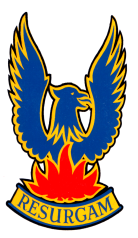 (a member of National Voluntary Civil Aid Services)HEADQUARTERS:Rear of the  Centre, , New ,  KT3 4TATelephone: 020 8942 0772Forty Third Annual General Meeting 6 February 2012PresentMrs C John	ChairmanMr G Isaac	SecretaryMr S Hill	TreasurerMs M Coleman	MemberMr M Booker	MemberMr G Cowin	MemberOpening remarksApologies for absenceV Appleton, R Appleton, M Clarke, J Pearson, P McKenna, D Edwards, I B Mould, C Boother, T Kelley, A Horberry.Minutes of last meetingMB propose SH seconded. Matters arisingIt has been agreed to sell of the current ambulance, probably for scrap.  MB Expressed interest in purchasing a trolley bed. The new MEFAS logo has been agreed.Chairman’s reportThe Chairman presented her report and announced that she is stepping down to be more productive in other areas. SH proposed, MB seconded. She will still carry on her role in KVA.GC proposed a vote of thanks SH seconded, all agreedSecretary’s reportCJ proposed, SH seconded.Treasurers report and accountsThe accounts were presented and introduced by SH. CJ proposed acceptance GI seconded, carried nem com.Unit leader’s reportGI proposed, MB seconded.Appointment of OfficersChairmanCJ proposed GI, MB seconded. Carried nem con.SecretaryGI proposed CJ as secretary SH seconded. Carried nem conTreasurerSH prepared to continue as Treasurer. Approved.CommitteeCurrent people prepared to stand,: Mike Booker, Marilyn Coleman,  Godfrey Cowin, Isabel Mould. Approved.Appointment of Unit LeaderSH proposed MB, GC seconded. Carried nem con.  GC appointed as Deputy  SubscriptionsNo change was proposed, membership subscription to remain at £10. Mileage rate is 40p per mile when claimed. SH proposed MB seconded, passed nem con.AOBSH has a draft letter to close  civil aid. CJ proposed, GI seconded. Carried nem conNext AGMSuggested date of 4 February 2013, was accepted.Approved on behalf of the committee:  	Print name:   	